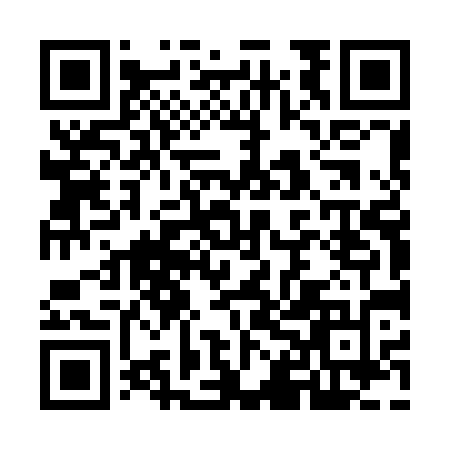 Ramadan times for Aberdalgie, Angus, UKMon 11 Mar 2024 - Wed 10 Apr 2024High Latitude Method: Angle Based RulePrayer Calculation Method: Islamic Society of North AmericaAsar Calculation Method: HanafiPrayer times provided by https://www.salahtimes.comDateDayFajrSuhurSunriseDhuhrAsrIftarMaghribIsha11Mon4:564:566:3912:244:086:106:107:5312Tue4:534:536:3612:244:106:126:127:5613Wed4:504:506:3412:234:116:146:147:5814Thu4:474:476:3112:234:136:166:168:0015Fri4:444:446:2812:234:156:186:188:0316Sat4:424:426:2612:224:176:206:208:0517Sun4:394:396:2312:224:186:236:238:0718Mon4:364:366:2012:224:206:256:258:1019Tue4:334:336:1812:224:226:276:278:1220Wed4:304:306:1512:214:236:296:298:1421Thu4:274:276:1212:214:256:316:318:1722Fri4:244:246:1012:214:276:336:338:1923Sat4:214:216:0712:204:286:356:358:2224Sun4:184:186:0412:204:306:376:378:2425Mon4:154:156:0212:204:316:396:398:2726Tue4:114:115:5912:204:336:416:418:2927Wed4:084:085:5612:194:356:436:438:3228Thu4:054:055:5412:194:366:456:458:3429Fri4:024:025:5112:194:386:476:478:3730Sat3:593:595:4812:184:396:496:498:3931Sun4:564:566:461:185:417:527:529:421Mon4:524:526:431:185:427:547:549:452Tue4:494:496:401:175:447:567:569:473Wed4:464:466:381:175:457:587:589:504Thu4:424:426:351:175:478:008:009:535Fri4:394:396:321:175:488:028:029:566Sat4:364:366:301:165:508:048:049:597Sun4:324:326:271:165:518:068:0610:018Mon4:294:296:251:165:538:088:0810:049Tue4:254:256:221:155:548:108:1010:0710Wed4:224:226:191:155:568:128:1210:10